Pomyśl, które zwierzęta mają ze sobą coś wspólnego w wyglądzie albo w zwyczajach (wiewiórka i lis, jeleń i łoś, sowa i nietoperz).
 Połącz je odpowiednio w pary.
*Powiedz, które nazwy przedstawionych zwierząt mają najwięcej sylab.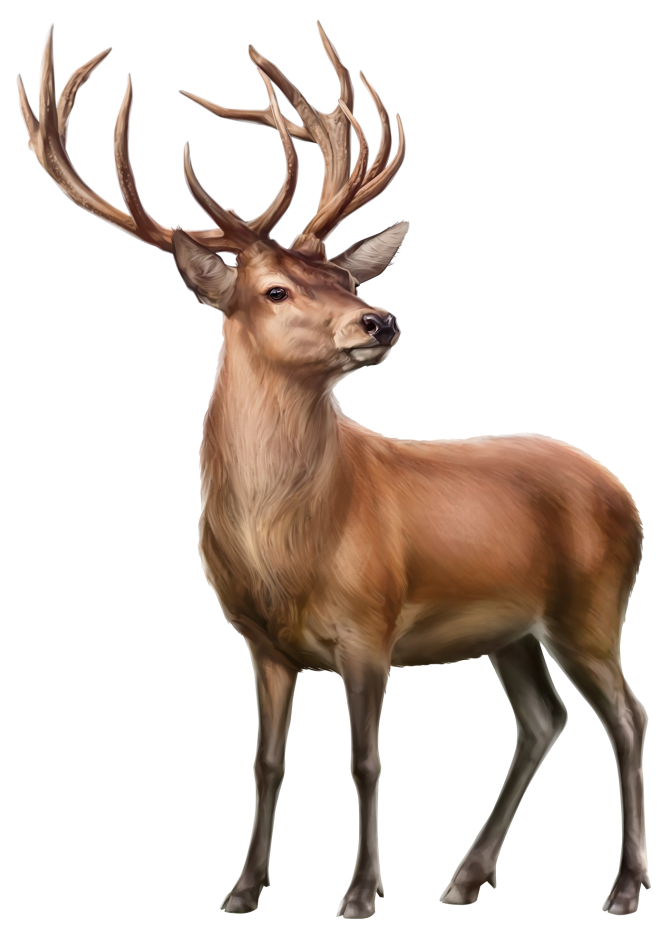 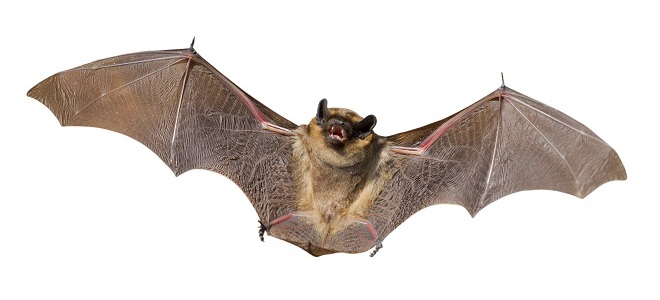 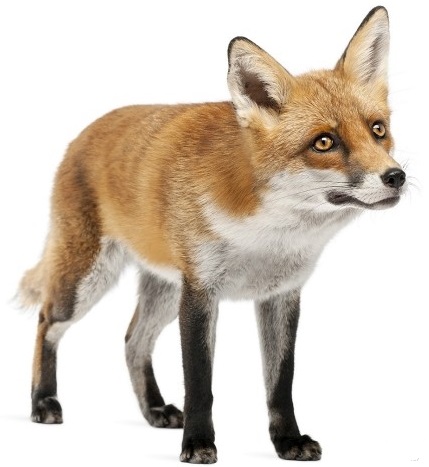 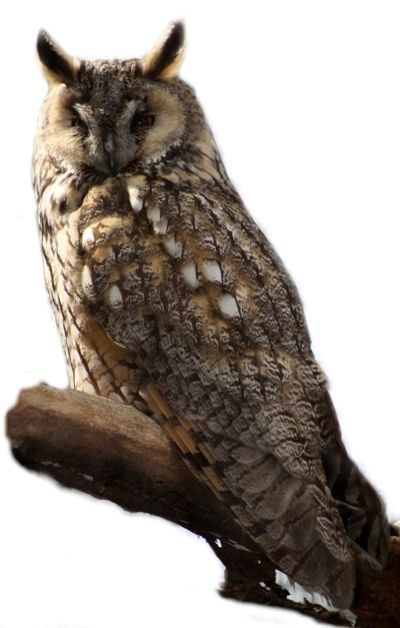 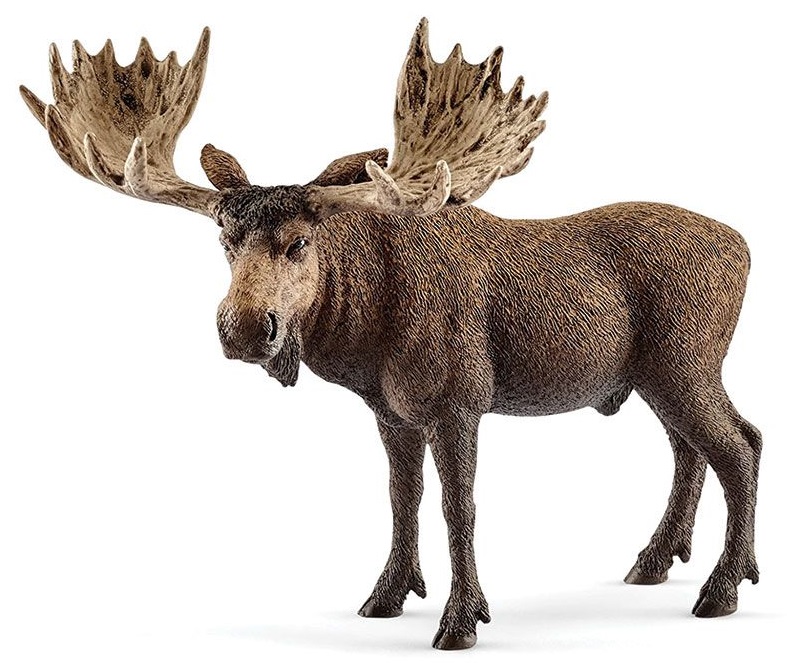 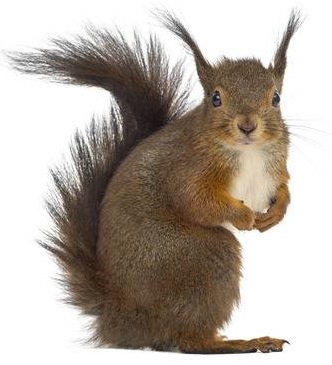 